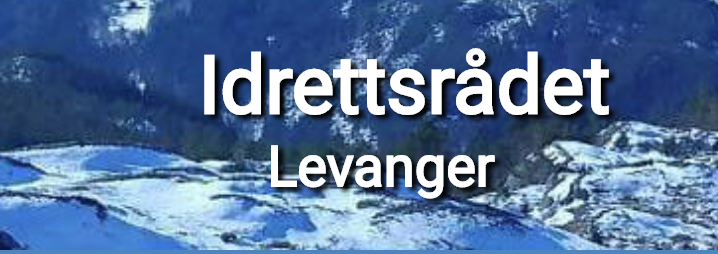 Idrettslag i Levanger inviteres til informasjonsmøteTema: IdrettsskoleTid: tirsdag 15.10.19 kl. 19.00Sted: Levanger ungdomsskole, AuditorietVisjon: «Flest mulig - lengst mulig» Ved å gi alle muligheter og utfordringer basert på egne forutsetninger og ambisjoner, vil vi redusere frafallet i barne- og ungdomsårene, bidra til økt aktivitet oppover i aldersklassene og et varig idrettsengasjement. Grunnverdier: Glede Trygghet Inkludering Folkeskikk Personlig og sportslig utvikling AllsidighetVelkommen!Levanger Idrettsråd/styret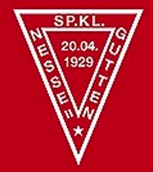 Spkl. Nessegutten presenterer sin idrettsskolemodell